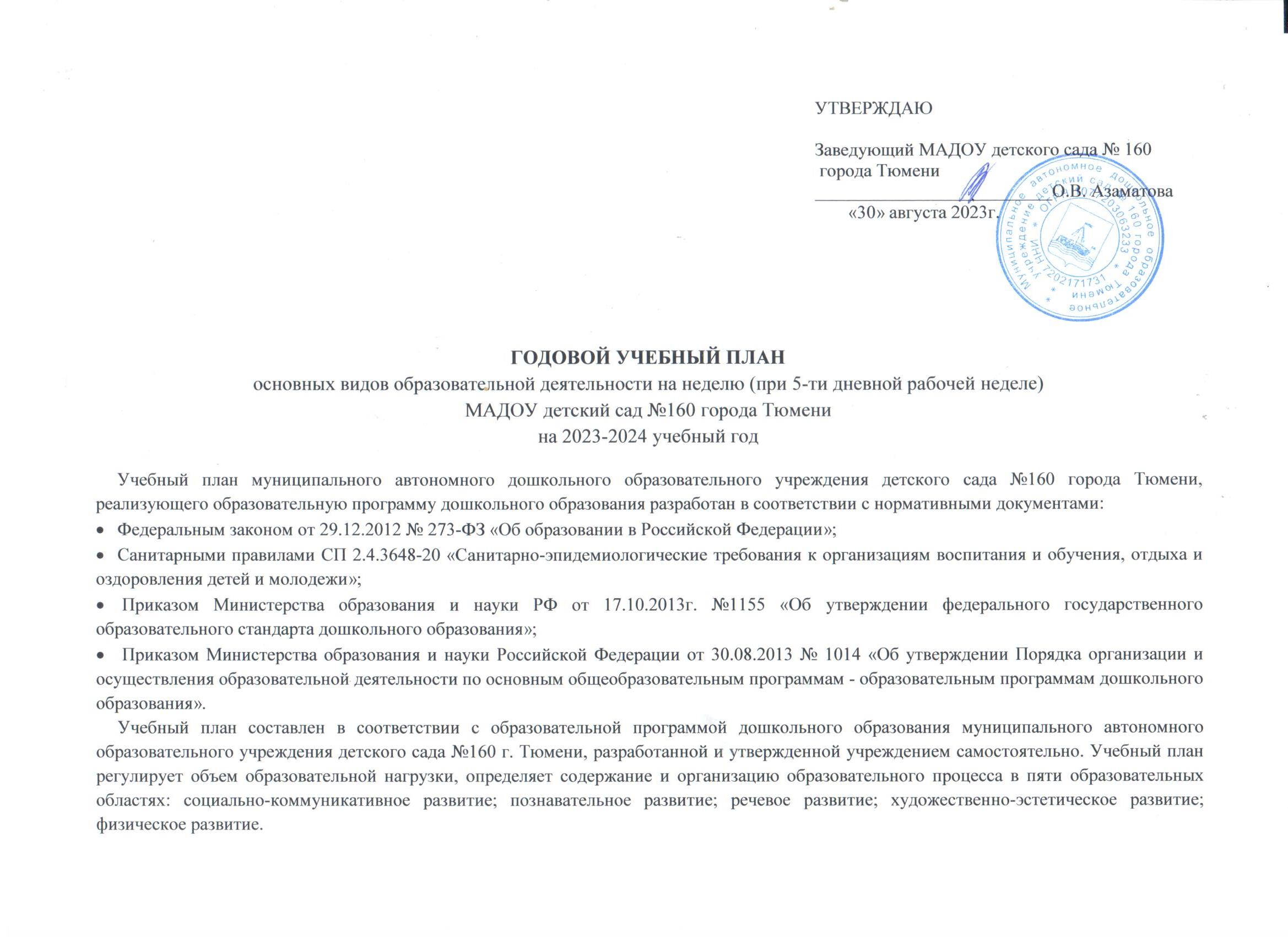 ГОДОВОЙ УЧЕБНЫЙ ПЛАНосновных видов образовательной деятельности на неделю (при 5-ти дневной рабочей неделе)МАДОУ детский сад №160 города Тюмени на 2023-2024 учебный годУчебный план муниципального автономного дошкольного образовательного учреждения детского сада №160 города Тюмени, реализующего образовательную программу дошкольного образования разработан в соответствии с нормативными документами: Федеральным законом от 29.12.2012 № 273-ФЗ «Об образовании в Российской Федерации»; Санитарными правилами СП 2.4.3648-20 «Санитарно-эпидемиологические требования к организациям воспитания и обучения, отдыха и оздоровления детей и молодежи»;  Приказом Министерства образования и науки РФ от 17.10.2013г. №1155 «Об утверждении федерального государственного образовательного стандарта дошкольного образования»;  Приказом Министерства образования и науки Российской Федерации от 30.08.2013 № 1014 «Об утверждении Порядка организации и осуществления образовательной деятельности по основным общеобразовательным программам - образовательным программам дошкольного образования». Учебный план составлен в соответствии с образовательной программой дошкольного образования муниципального автономного образовательного учреждения детского сада №160 г. Тюмени, разработанной и утвержденной учреждением самостоятельно. Учебный план регулирует объем образовательной нагрузки, определяет содержание и организацию образовательного процесса в пяти образовательных областях: социально-коммуникативное развитие; познавательное развитие; речевое развитие; художественно-эстетическое развитие; физическое развитие. Для детей в возрасте от 1,5 до 3 лет непосредственно образовательная деятельность составляет не более 1,5 часа в неделю (игровая, музыкальная деятельность, общение, развитие движений). Продолжительность непрерывной образовательной деятельности не более 10 минут в первую и вторую половину дня. Максимально допустимый объем недельной образовательной нагрузки:  в первой младшей группе (дети третьего года жизни) - 1 часа 30 мин.,  в младшей группе (дети четвертого года жизни) - 2 часа 30 мин.,  в средней группе (дети пятого года жизни) - 3 часа 40 мин.,  в старшей группе (дети шестого года жизни) -  5 часов 50 мин.,  в подготовительной (дети седьмого года жизни) -  7 часов 30 мин. Продолжительность непрерывной непосредственно образовательной деятельности: для детей 3-го года жизни — не более 10 минут,  для детей 4-го года жизни — не более 15 минут, для детей 5-го года жизни — не более 20 минут, для детей 6-го года жизни — не более 25 минут, для детей 7-го года жизни — не более 30 минут. Максимально допустимый объем образовательной нагрузки в первой половине дня в группе раннего возраста, младшей и средней группах не превышает 30 и 40 минут соответственно, в старшей и подготовительной 45 минут и 1,5 часа соответственно. В середине времени, отведенного на непрерывную образовательную деятельность, проводят физкультминутку. Перерывы между периодами непосредственно образовательной деятельности — не менее 10 минут. В середине времени, отведенного на занятие, проводится физкультурная минутка. Перерывы между периодами занятий составляют - не менее 10 минут. Занятие с детьми старшего дошкольного возраста осуществляется во второй половине дня после дневного сна, ее продолжительность составляет не более 25-30 минут в день. В середине занятия статического характера проводятся физкультурные минутки. Занятия, требующие повышенной познавательной активности и умственного напряжения детей, организуется в первую половину дня. Для профилактики утомления детей они сочетается с занятиями по физическому развитию и музыкальной деятельности. Занятия по физическому развитию для детей в возрасте от 2 до 7 лет организуются 3 раза в неделю. Длительность занятия по физическому развитию зависит от возраста детей и составляет: в группе раннего возраста (дети 1.5 – 3 лет) -10 минут;  в младшей группе (тети четвертого года жизни) - 15 минут;  в средней группе (дети пятого года жизни) - 20 минут; в старшей группе (дети шестого года жизни) - 25 минут; в подготовительной группе (дети седьмого года жизни) - 30 минут. Один раз в неделю занятия по физическому развитию проводится на открытом воздухе. Занятия по физическому развитию на открытом воздухе проводят при отсутствии у детей медицинских противопоказаний и наличии у них спортивной одежды, соответствующей погодным условиям. В теплый период, при благоприятных метеорологических условиях, занятия по физическому развитию организовываются на открытом воздухе. Занятия по физическому развитию проводятся с учетом здоровья детей. Задачи образовательных областей образовательной программы дошкольного образования реализуются также в совместной деятельности педагога с детьми, другими детьми, самостоятельной деятельности при проведении режимных моментов ежедневно в различных видах детской деятельности.Примерный перечень основных видов образовательной деятельности на неделю (при 5-ти дневной рабочей неделе)Образовательная деятельность образовательной области «Социально-коммуникативное развитие» проходит в ходе режимныхВзаимодействие взрослого с детьми в различных видах деятельностиСамостоятельная деятельность детей
Физкультурно-оздоровительная работа в режиме дняУТВЕРЖДАЮЗаведующий МАДОУ детского сада № 160 города Тюмени__________________________О.В. Азаматова«30» августа 2023г.            Образовательные области/ Возраст детейОбразовательные области/ Возраст детейВозрастная группа 2-3 года (Первая младшая группа)Возрастная группа 2-3 года (Первая младшая группа)Возрастная группа 2-3 года (Первая младшая группа)Возрастная группа 3-4 года (младшая)Возрастная группа 3-4 года (младшая)Возрастная группа 3-4 года (младшая)Возрастная группа 4-5 лет (средняя)Возрастная группа 4-5 лет (средняя)Возрастная группа 4-5 лет (средняя)Возрастная группа 5-6 лет (старшая)Возрастная группа 5-6 лет (старшая)Возрастная группа 5-6 лет (старшая)Возрастная группа 6-7 лет (подготовительная)Возрастная группа 6-7 лет (подготовительная)Возрастная группа 6-7 лет (подготовительная)Образовательные области/ Возраст детейОбразовательные области/ Возраст детейКоличество образовательной деятельности (в неделю, месяц, год)Количество образовательной деятельности (в неделю, месяц, год)Количество образовательной деятельности (в неделю, месяц, год)Количество образовательной деятельности (в неделю, месяц, год)Количество образовательной деятельности (в неделю, месяц, год)Количество образовательной деятельности (в неделю, месяц, год)Количество образовательной деятельности (в неделю, месяц, год)Количество образовательной деятельности (в неделю, месяц, год)Количество образовательной деятельности (в неделю, месяц, год)Количество образовательной деятельности (в неделю, месяц, год)Количество образовательной деятельности (в неделю, месяц, год)Количество образовательной деятельности (в неделю, месяц, год)Количество образовательной деятельности (в неделю, месяц, год)Количество образовательной деятельности (в неделю, месяц, год)Количество образовательной деятельности (в неделю, месяц, год)Образовательные области/ Возраст детейОбразовательные области/ Возраст детейнмгнмгнмгнмгнмгПознавательное развитиеПознавательное развитие143628722872312108416144Развитие речиРазвитие речи28721436143628722872Художественно-эстетическое развитиерисование14361436143628722872Художественно-эстетическое развитиелепка14360,52180,52180,52180,5218Художественно-эстетическое развитиеаппликация---0,52180,52180,52180,5218Художественно-эстетическое развитиемузыка28722872287228722872Физическая культураФизическая культура28722872287228722872Физическая культура на улицеФизическая культура на улице14361436143614361436Общее количество занятий в неделюОбщее количество занятий в неделю10403601040360104439613565041460540Продолжительность занятийПродолжительность занятий10  минут10  минут10  минут15 минут15 минут15 минут20 минут20 минут20 минут25 минут25 минут25 минут30 минут30 минут30 минутМаксимально допустимый объем образовательной деятельности в неделюМаксимально допустимый объем образовательной деятельности в неделю1 час 30 минут1 час 30 минут1 час 30 минут2 часа 30 минут2 часа 30 минут2 часа 30 минут3 часа 33 минут3 часа 33 минут3 часа 33 минут5 часов 42 минут5 часов 42 минут5 часов 42 минут7 часов 00 минут7 часов 00 минут7 часов 00 минут№ п/ пВиды организованной деятельностиПериодичностьПериодичностьПериодичностьПериодичностьПериодичность№ п/ пВиды организованной деятельностиПервая младшая группаВторая младшая группаСредняя группаСтаршая группаПодготовительная группа1Чтение художественной литературыЕжедневноЕжедневноЕжедневноЕжедневноЕжедневно2Констуктивно-модельная деятельностьЕжедневноЕжедневноЕжедневноЕжедневноЕжедневно3Игровая деятельностьЕжедневноЕжедневноЕжедневноЕжедневноЕжедневно4Общение при проведении режимных моментовЕжедневноЕжедневноЕжедневноЕжедневноЕжедневно5Позновательно-исследовательская деятельностьЕжедневноЕжедневноЕжедневноЕжедневноЕжедневно6ДежурствоЕжедневноЕжедневноЕжедневноЕжедневноЕжедневно7ПрогулкиЕжедневноЕжедневноЕжедневноЕжедневноЕжедневно№ п/ пВидыдеятельностиПериодичностьПериодичностьПериодичностьПериодичностьПериодичность№ п/ пВидыдеятельностиПервая младшая группаВторая младшая группаСредняя группаСтаршая группаПодготовительная группа1Самостоятельная играЕжедневноЕжедневноЕжедневноЕжедневноЕжедневно2Деятельность детей вЦентрах (уголках) развитияЕжедневноЕжедневноЕжедневноЕжедневноЕжедневно№ п/ пВидыдеятельностиПериодичностьПериодичностьПериодичностьПериодичностьПериодичность№ п/ пВидыдеятельностиПервая младшая группаВторая младшая группаСредняя группаСтаршая группаПодготовительная группа1Утренняя гимнастикаЕжедневноЕжедневноЕжедневноЕжедневноЕжедневно2Комплекс закаливающихпроцедурЕжедневноЕжедневноЕжедневноЕжедневноЕжедневно3Гигиенические процедурыЕжедневноЕжедневноЕжедневноЕжедневноЕжедневно